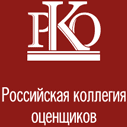 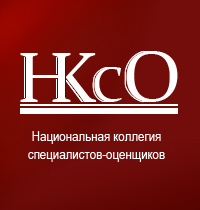 КРУГЛЫЙ СТОЛ"Современные проблемы теории и практики развития оценочной деятельности в России".17 мая 2019 годаг. Москва, Измайловский вал, д.2, Университет Синергия, аудитория 310ПрограммаУчастие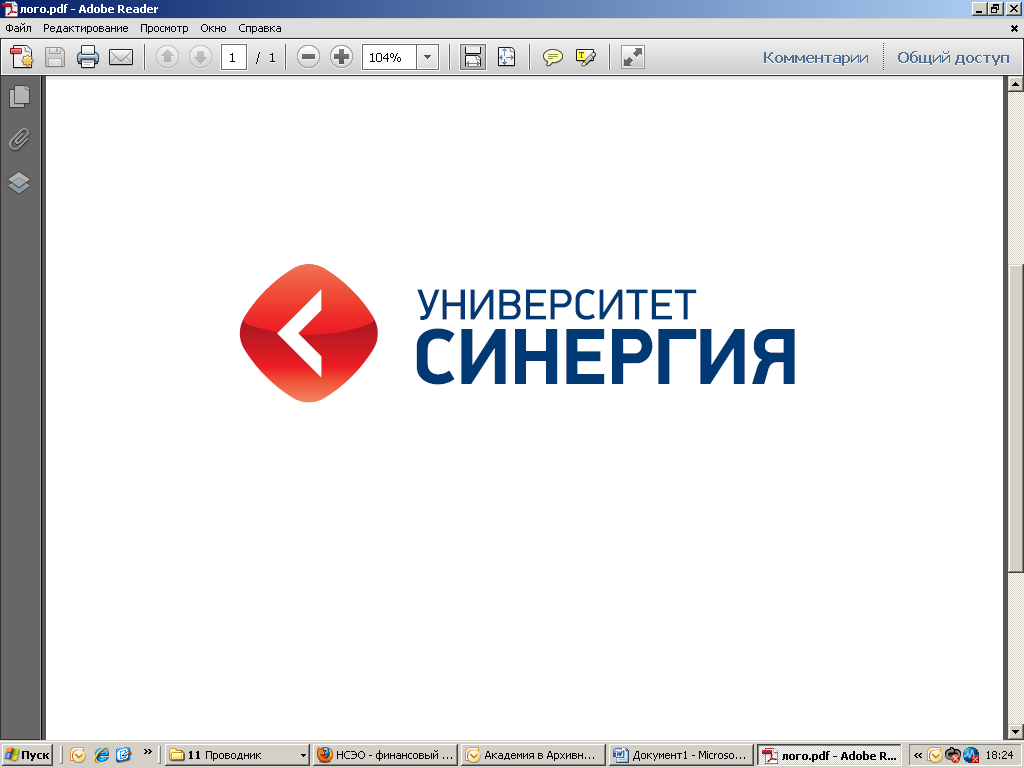 ВремяТема выступленияВыступающий09:30-10:00Регистрация участников, приветственный кофе-брейкРегистрация участников, приветственный кофе-брейк10.00-12.00 10.00-12.00 10.00-12.00 10.00 -10.15Реформирование системы стандартизации оценочной деятельности в РоссииШкольников Юрий Викторович Президент Ассоциации СРО «НКСО»/НП «РКО»10.15-10.30О создании апелляционного рабочего органа Совета по оценочной деятельностиШепелев Владимир БорисовичПредседатель Экспертного Совета Ассоциации СРО «НКСО»/НП «РКО», Член Совета по оценочной деятельности10.30-10.45Требования к квалификации и образованию оценщиков в РоссииКосорукова Ирина ВячеславовнаЗаведующая кафедрой Оценочной деятельности и корпоративных финансов Университета «Синергия», директор Центра профессиональной переподготовки10.45-11.10Кадастровая оценка и рассмотрение споров о величине кадастровой стоимости в 2019 году. Новое правила, новые комиссии, новые возможности и угрозыКориневский Александр ЮрьевичЗам. Председателя Правления Ассоциации СРО «НКСО»/НП «РКО», Член Совета по оценочной деятельности11.10-11.30Первый опыт работы новых комиссий по оспариванию кадастровой стоимости, созданных в регионах  в соответствии с Законом №237-ФЗ"Ковалева Галина ИвановнаЧлен Правления Ассоциации СРО «НКСО»/НП «РКО», Региональный представитель на территории Смоленской областиГалеев Роман ЮрьевичРуководитель Региональной экспертной группы на территории Севастополя11.30-12.00Дискуссии, ответы на вопросы участников Круглого столаДискуссии, ответы на вопросы участников Круглого столаУчастие в мероприятии бесплатноеУчастие в мероприятии бесплатноеУчастие в мероприятии бесплатное